当阳市2019-2020学年度第一学期期末学业质量监测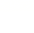 九 年 级 物 理 试 题（考试形式：闭卷   试题共四大题27小题   卷面分数：70分  考试时限：80分钟）考生注意：请将试题答案写在答卷上，注意对准题号，交卷时只交答卷选择题(请将正确选项的代号在答卷上填涂，共15小题,每小题2分，计30分)1．下列有关分子动理论的说法，正确的是A．“破镜难重圆”是因为固体分子间只存在着斥力B．松软的大馍用手一捏体积会大大缩小，这说明分子间存在间隙C．在空调房间吸烟时，会看到烟雾在空中弥漫，这是分子的无规则运动D．与冷水相比较热水更容易去掉衣物上的污渍，说明温度越高分子的无规则运动越剧烈2．下列事例中与水的比热容大的特性无关的是A．夏天在地上洒水会感到凉快 　　B．北方的冬天楼房内的“暖气”用水作为传热介质C．汽车发动机用水作为散热物质 　D．海边昼夜温差变化比沙漠中昼夜温差变化小 3．图1中的四个冲程不是按照热机正常工作的顺序排列的，其中把机械能转化为内能的是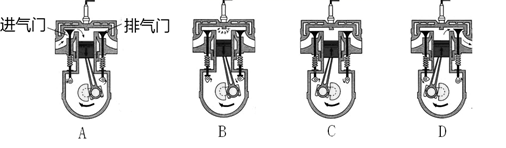 4．下列现象中，利用热传递使物体的内能减小的是A．来回弯折的铁丝温度会升高	　　　　　B．冬季用热水袋取暖	C．冬天手接触冰块会觉得很冷	　　　　　D．自行车轮胎放气时，气门嘴处温度会降低5．实验室里小灯泡的亮度由以下哪个物理量决定A．电流	    B．电压    	C．电功率 	 D．消耗的电能6．如图2所示，人在科技馆内用手触摸静电球时，头发丝一根根竖起并散开，由该现象可推断竖起的头发丝所带的电荷一定是A．正电荷	 B．负电荷	 C．异种电荷 	D．同种电荷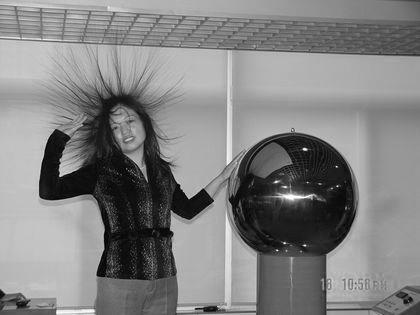 7．下列有关热和能的说法正确的是A．物体放出热量，温度一定降低            　B．能量、功、热量的单位都是焦耳C．物体的内能越大，它的热量就越多　　D．电流通过导体产生的热量只与电流大小有关8．下列物理量的估值与实际不相符的是A．实验用小灯泡的电阻约为0.1Ω     B．空调工作时的电流约为5AC．手机电池的电压约为3.7V          D．台式电脑的功率约为200W9．根据欧姆定律可以导出公式R=U/I ，下列说法正确的是 A.当电压U增大为原来的2倍时，电阻R也增大为原来的2倍B.当电流I增大为原来的2倍时，电阻R减小为原来的二分之一C.当通过导体的电流为零时，电阻也为零D.当导体两端的电压为零时，电阻不为零10．有些用电器在使用过程中因温度过高会受损坏，下列用电器中要防止电热产生危害的是A．电饭煲      B．电热水器     C．电熨斗     D．电视机11．如图3所示，开关闭合，滑动滑片时，观察到灯泡变暗，该过程中A. 电流表示数变大，电压表示数变小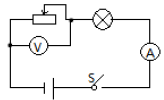 B. 电流表示数变大，电压表示数变大C. 电流表示数变小，电压表示数变小D. 电流表示数变小，电压表示数变大12．下列说法正确的是A．在并联电路中，不论灯泡是大是小，每个灯泡两端的电压都相等B．使用电压表时，它的两个接线柱不允许不通过用电器直接与电源两极相连C．只要电路两端接上电压表，则电路中一定有电流通过D．电流表和电压表都有一定的量程，使用时应注意选择量程，量程越大越好13．给手机充电时，手机电池相当于电路中的A.电源       B.开关        C.导线         D.用电器14．下列生活实例中不属于节约用电的是A．电视机不用时切断电源            B．离开教室随手关灯 C．夏天用空调时把温度调得很低      D．尽量少开启电冰箱门15．小明晚上做功课，把台灯插头插在书桌边的插座上，闭合台灯开关，发现台灯不亮。为了找出故障原因，小明把台灯插头插入其他插座，发现台灯能正常发光，接着他用测电笔插入书桌边的插座插孔进行检查，发现其中一个孔能使测电笔的氖管发光，则台灯不亮的故障原因可能是A．台灯灯丝烧断了						B．他家空气开关“跳闸”了C．书桌边的插座与火线断开				D．书桌边的插座与零线断开二、填空题（共5小题，每空1分，计10分）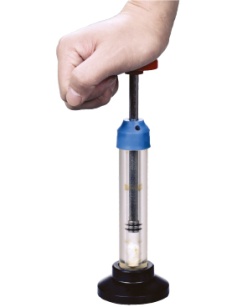 16．如图4所示，用力将活塞迅速下压，会看到筒内棉花燃烧起来，说明筒内空气的内能增加，其内能是通过     方式改变的；如果筒内没有放棉花，则活塞下压时筒内空气的内能将    （选填“会”或“不会”）增加。17．把很多二极管、三极管和电阻等电子元件做在芯片上，就成了集成电路，其中二极管、三极管是用        材料制成的。随着科技的进步，未来的电子元件如果用     材料来制作，由于没有电阻，不必考虑散热问题，就可以实现电子设备的微型化。18．小英家6月底电能表的示数如图5甲所示，7月底表盘示数如图5乙所示，由图可知她家7月份用电器消耗的电能为　  　kW•h；电子式单相电能表她家现在已经接人用电器的总功率为3600W，则最多还可以连接　   　W的用电器同时工作。19．如图6是某电子秤的示意图，其刻度表是一个     表，秤盘内不放物体时示数为零，说明与变阻器滑片P接触的A端的黑体部分是      （选填“导体”或“绝缘体”）。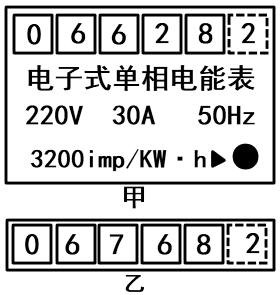 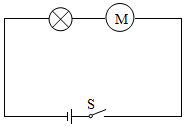 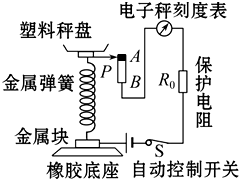 20．某品牌电动玩具警车的内部等效电路如图7，阻值为2 Ω的警灯与线圈电阻为0.5 Ω的电动机串联．当玩具警车正常匀速行驶时，通过电动机线圈的电流为1 A，则警灯两端的电压是      V；2 min内电动机线圈产生的热量是     J。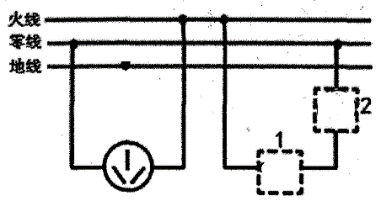 三、实验探究题. （共4小题，2分+4分+4分+5分，计15分）21．如图所示是家庭电路的一部分，请你将三孔插座接线补画完整，并将开关和电灯填入1和2的虚线框内，使之符合安全用电原则。22．某同学在做“比较不同物质的吸热情况”的实验时，使用相同的电加热器给甲、乙两种液体加热，得到的实验数据如下表： （1）分析第 1、2 次或第 3、4 次实验数据，可以得出同种物质升高相同的温度时，吸收热量的多少与物质的             有关；（2）分析比较第         次实验数据，可以发现：质量相等的不同物质，升高相同的温度时，吸收的热量是不同的；（3）实验过程中物质吸收的热量的多少是通过         来反映的；（4）通过实验数据会发现甲、乙两种物质中比热容大的物质是       。23．小明在“探究电流与电阻的关系”时,用到如下器材：电源6V,电流表、电压表各1只，5Ω、10Ω、15Ω和20Ω的电阻各一个,滑动变阻器“15Ω 2A”,开关1个,导线若干。       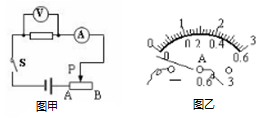 （1）图9甲是小明的电路图。闭合开关前,发现电流表指针如图9乙所示,原因是    ；（2）当R接5Ω电阻时,电压表的示数是3V,后来将5Ω的电阻换成10Ω的电阻接入电路时,电压表的示数将    3V(选填“大于”、“小于”或“等于”),此时要移动变阻器滑片P，其目的是：________。（3）小明完成了5Ω、10Ω、15Ω的三次实验后，第四次用20Ω做实验时发现，无论怎样移动滑片都不能将电压表调到3V，为了完成第四次实验他可以       。24．在“测量小灯泡电功率”实验中，电源电压为4.5V，小灯泡的额定电压为2.5V（正常发光时电阻约为10Ω）。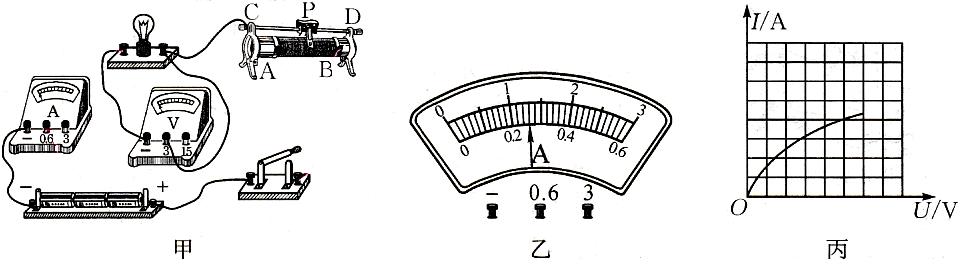 （1）请你用笔画线代替导线，将图10中的实物电路连接完整。要求：滑动变阻器的滑片P向A端移动时灯变暗，且连线不能交叉。（2）当滑片P移到某一位置时，电压表的示数为2V，若要测量小灯泡的额定功率，应将滑片P向      端（填“A”或“B”）移动，直到小灯泡正常发光，此时电流表示数如图11所示，则小灯泡的额定功率为    W。（3）小明根据多组实验数据绘制了小灯泡的I-U图像（如图12），根据图像知小灯泡在不同亮度下，其电压与电流的比值不同，你认为主要原因是         。（4）若把小灯泡换成一个定值电阻，则不能完成下列探究的是        （填字母）。A.电流与电压的关系		B.测导体的电阻		C.电流与电阻的关系四、应用实践题. （共3小题，4分+5分+6分，计15分）25．某学校共有30间教室，每间教室12盏灯，都用60W的普通照明灯泡，平均每天用电6h。如果都改用40 W的日光灯，不但可以省电，而且比原来更亮了。（1）学生在校时间一年按200天算可节约多少度电？（2）节约的电能可以同时开动1000个500W的电吹风工作多长时间？26．某市首批氢燃料新能源公交车在2019年已投入了使用，氢燃料具有清洁无污染、效率高等优点，被认为是22世纪最理想的能源。（氢的热值为：q氢＝1.4×108J/kg）（1）请写出一种氢燃料新能源公交车中存在的能量转化：________________；（2）质量为0.3kg的氢燃料完全燃烧放出的热量是多少？（3）氢能源公交车以140kW的恒定输出功率匀速行驶，如果0.3kg  氢燃料完全燃烧获得热量的60%用来做机械功，则这些热量能让该公交车匀速行驶多长时间？27．图13甲是两档空气炸锅，图12乙是其内部简化电路，R1、R2均为发热体，将开关S分别置于1、2两位置时，空气炸锅处于不同的档位， 已知两档空气炸锅的高温档功率为900W，R2 阻值为96.8Ω..0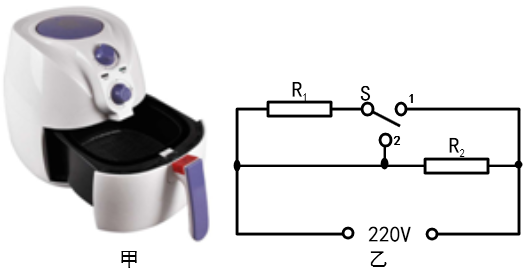 （1）开关S跳至       触点位置时，空气炸锅进入低温状态。（2）发热体R1的阻值是多少？（3）在高温状态下，空气炸锅正常工作120s可以将200g的牛柳从40℃加热到190℃，此时的加热效率是多少？[c牛柳=3×103J/ (kg·℃）］当阳市2019-2020学年度第一学期期末调研考试九 年 级 物 理 试 题 答 案一、选择题二、填空题16.做功    会17.半导体  超导18.140     300019.电流表  绝缘体20.2       60三、实验探究题21. 如图所示：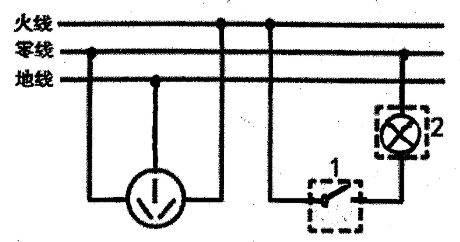 22.（1）质量（2）1、3（或2、4）（3）加热的时间（4）甲23.（1）电流表未调零（2）大于  使定值电阻两端的电压仍保持3V不变（3）将5Ω（或10Ω、或15Ω）的定值电阻串联在电路中24.（1）如图所示：
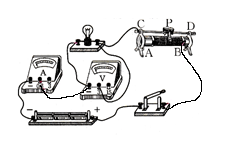    （2）B  0.65   （3）灯丝电阻受温度的影响是变化的   （4）C四、应用与实践题25. （1）8640KW·h   （2分）   （2）17.28h	（2分）26.（1）化学能转化为内能（或内能转化为机械能）（1分）（2）4.2×107J      （2分）（3）3min  （2分）27.（1）2      （1分）（2）121Ω  （2分）（3）83.3 % （3分）物质次数质量m/kg升高的温度△t/℃加热的时间 t/min甲10.1102甲20.2104乙30.1101乙40.2102题号12345678910答案DACCC DBADD题号1112131415答案DADCD